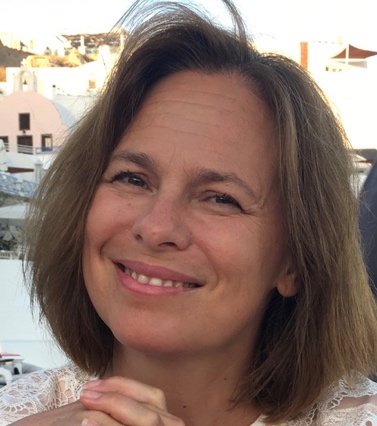 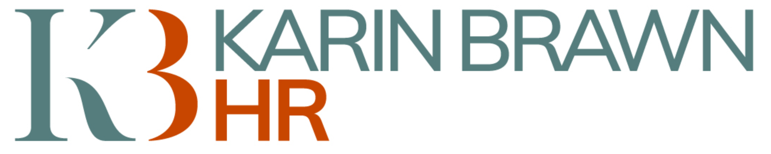 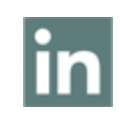 Karin Brawn Independent HR Management Consultant. Human Resources Director.  Karin has a wealth of experience in a variety of organisational settings from her early beginnings as an HR Officer and then Recruitment and Training Manager at Harrods in the late 80s.Having established her HR credentials including Level 7 practitioner status with the CIPD (Chartered Institute of Personnel and Development) she offers a broad generalist approach to organisational people needs and has worked in a wealth of different sectors with larger organisations, public health bodies, SMEs, IT, start-ups and charities. She is a Fellow of the Institute of Equality and Diversity Practitioners (IEDP), a Professional Member of Reward and Employee Benefits Association (REBA), a trained Mental Health First Aider and an accredited Prosocial Facilitator.Her consultancy has run alongside her role as director of an SME which manufactures and supplies quality testing products to the aviation industry globally. Thus, she offers unique experience and insight into the myriad challenges of running a business and dealing with major corporate customers. Most recently she has completed her Masters in Human Resource Management. Her distinction level research centred on organisational health and wellbeing provision and interventions in larger organisations. The results have formed the basis for designing and implementing joined up wellbeing strategies based on validated organisational psychology and proven return on investment. 